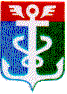 РОССИЙСКАЯ ФЕДЕРАЦИЯПРИМОРСКИЙ КРАЙКОНТРОЛЬНО-СЧЕТНАЯ ПАЛАТА
 НАХОДКИНСКОГО ГОРОДСКОГО ОКРУГА692900. Приморский край, г. Находка, Находкинский пр-т,14тел.(4236) 69-22-91 факс (4236) 74-79-26 E-mail: ksp@ksp-nakhodka.ruЗАКЛЮЧЕНИЕна проект постановления администрации Находкинского городского округа«О внесении изменений в муниципальную программу «Развитие муниципальной службы в администрации Находкинского городского округа на 2012 – 2016 гг.» (утверждена постановлением администрации Находкинского городского округа от 29.02.2012 года №300)  20  февраля 2017 года			                                                    г. НаходкаЗаключение Контрольно-счетной палаты Находкинского городского округа (далее КСП НГО) на проект постановления администрации Находкинского городского округа «О внесении изменений в муниципальную программу «Развитие муниципальной службы в администрации Находкинского городского округа на 2012 – 2016 гг.» (далее – проект постановления, проект) подготовлено в соответствии с пунктом 2 статьи 157 Бюджетного кодекса РФ, пунктом 7 части 1 статьи 8 Решения Думы НГО от 30.10.2013 года № 264 – НПА «О Контрольно – счетной палате НГО», Решением о бюджетном процессе в Находкинском городском округе  от 30.10.2013г. № 265-НПА (далее – Решение о бюджетном процессе), обращением администрации Находкинского городского округа от 15.02.2017 года №1-31-0454 за подписью руководителя аппарата администрации НГО (Ю.Н. Кайданович).Настоящее Заключение на  изменения в  указанную муниципальную программу, подготовлено председателем КСП НГО Гончарук Т.А. в соответствии с пунктом 6 раздела I  плана работы Контрольно-счетной палаты Находкинского городского округа на 2017 год и распоряжения председателя Контрольно-счетной палаты НГО от 20.02.2017 года № 9-Р.При подготовке настоящего заключения  дополнительно использованы следующие нормативные документы: Бюджетный кодекс РФ; Федеральный закон от 06.10.2003 № 131-ФЗ             "Об общих принципах организации местного самоуправления в Российской Федерации" (далее - Федеральный закон № 131-ФЗ);  Федеральный закон от 25.07.2002 г. № 114-ФЗ «О противодействии экстремистской деятельности», от 06.03.2006 г. № 35–ФЗ «О противодействии терроризму, ст. 35,48 Устава Находкинского городского округа; постановление администрации Находкинского городского округа  от 28.09.2015 года № 1316 «О порядке принятия решений о разработке, формировании и реализации муниципальных программ в НГО» (далее – Порядок принятия решений о разработке, формирования и  реализации муниципальных программ в редакции от 28.09.2015 года № 1392), решение Думы Находкинского городского округа от 30.09.2015 года №744 – НПА «О порядке рассмотрения Думой Находкинского городского округа проектов муниципальных программ и предложений о внесении изменений в муниципальные программы НГО».Целью внесения изменений в   указанную Программу (подготовка проекта постановления) является приведение ее в соответствие с изменениями, внесенными в Порядок принятия решений о разработке, формировании и реализации муниципальных программ в НГО (утвержден постановлением администрации НГО 28.09.2015 года № 1392), в том числе принятие приложений №2 и №4  к программе, в новой редакции:№2 «Прогнозная оценка расходов муниципальной программы «Развитие муниципальной службы в администрации НГО на 2017-2019 гг.» (приложение №1 к настоящему проекту постановления). Указанное приложение дополнено оценкой расходов бюджета на мероприятия программы отдельно по каждому из них.№4 «План реализации муниципальной программы «Развитие муниципальной службы в администрации НГО на 2017-2019 гг.» (приложение №2 к настоящему проекту постановления). Период реализации программы (ранее – указание сроков начала и окончания реализации программы) в настоящем приложении отражает ежегодное выполнение мероприятий от  начала  до истечения периода действия программы.Рассмотрев проект постановления администрации Находкинского городского округа «О внесении изменений в муниципальную программу «Развитие муниципальной службы в администрации Находкинского городского округа на 2012 – 2016 гг.» (п.1 проекта постановления), руководствуясь решением Думы Находкинского городского округа от 30.09.2015 года №744 – НПА «О порядке рассмотрения Думой Находкинского городского округа проектов муниципальных программ и предложений о внесении изменений в муниципальные программы НГО», Контрольно-счетная палата считает:1.Изменения в программу (проект постановления, приложения №2 и №4 к программе) подготовлены в соответствии с требованиями постановления администрации Находкинского городского округа   от 28.09.2015 года № 1316 «О порядке принятия решений о разработке, формировании и реализации муниципальных программ в НГО» (далее – Порядок принятия решений о разработке, формирования и  реализации муниципальных программ (в редакции от 28.09.2015 года № 1392).2.Заключение по результатам проведенной экспертизы  предоставленного проекта, направить главе Находкинского городского округа (А.Е. Горелов)  для  сведения и направления  в Думу Находкинского городского округа.Председатель Контрольно – счетной палаты  НГО                                     Т.А. Гончарук